INDICAÇÃO N.º 553/2019Ementa: Realizar manutenção da  Rua Romão Trigo, no Chácaras São Bento.Exma. Senhora Presidente.Justificativa:Tendo em vista a crítica situação encontrada na rua, em função da terra levada pelas chuvas, colocando em risco o tráfego no local e a segurança dos moradores da região,  a Vereadora Mônica Morandi requer nos termos do art. 127 do regimento interno, que seja encaminhada ao Exmo. Prefeito Municipal a seguinte indicação:	Que seja realizada a manutenção da  Rua Romão Trigo, Chácaras São Bento.Valinhos, 8 de março de 2019.____________________Mônica MorandiVereadoraFotos anexas.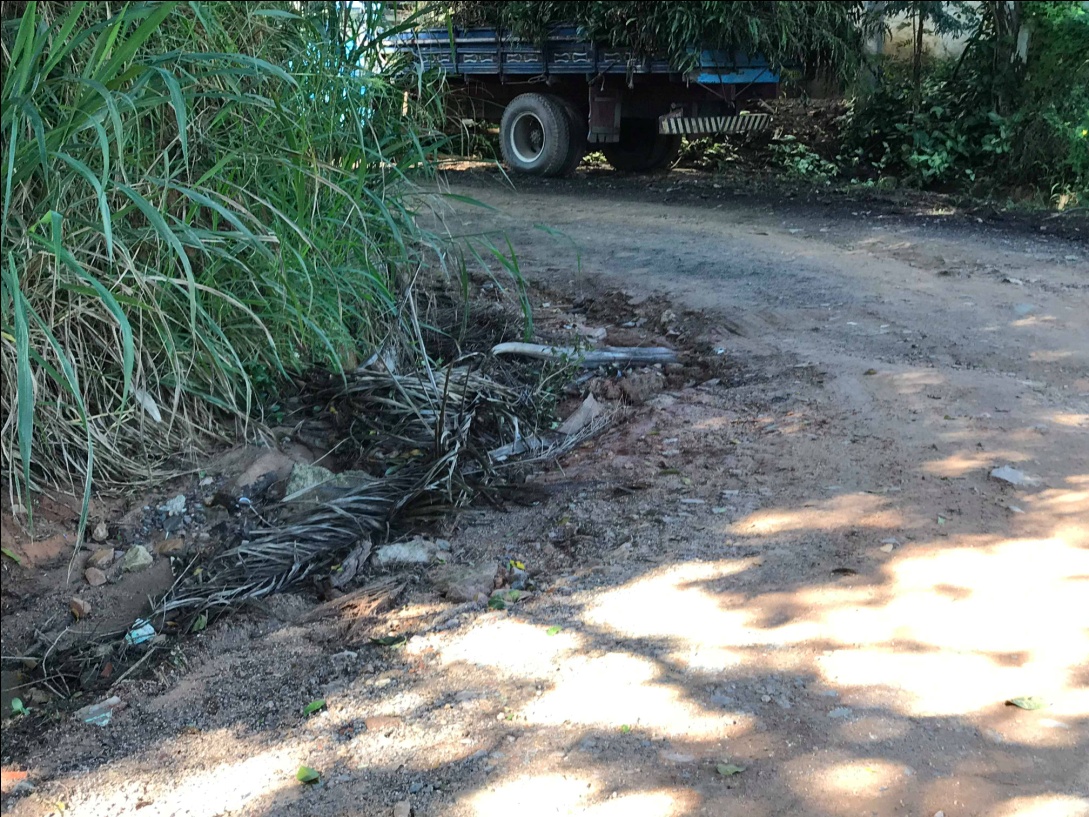 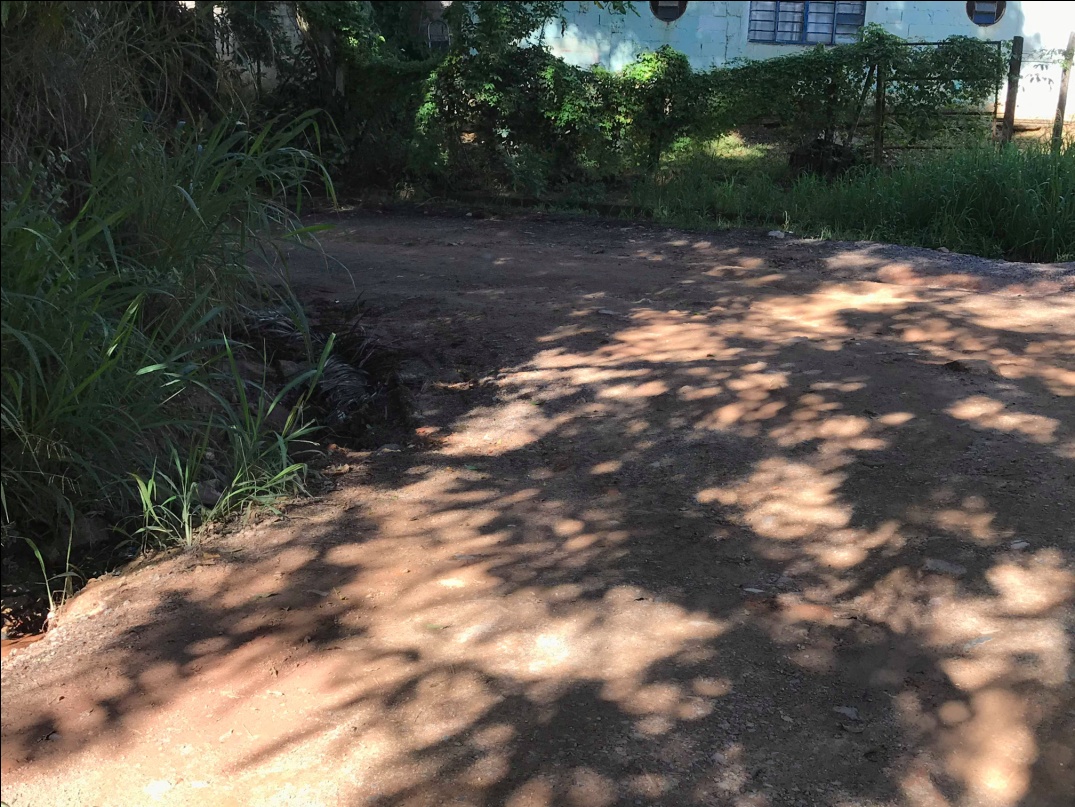 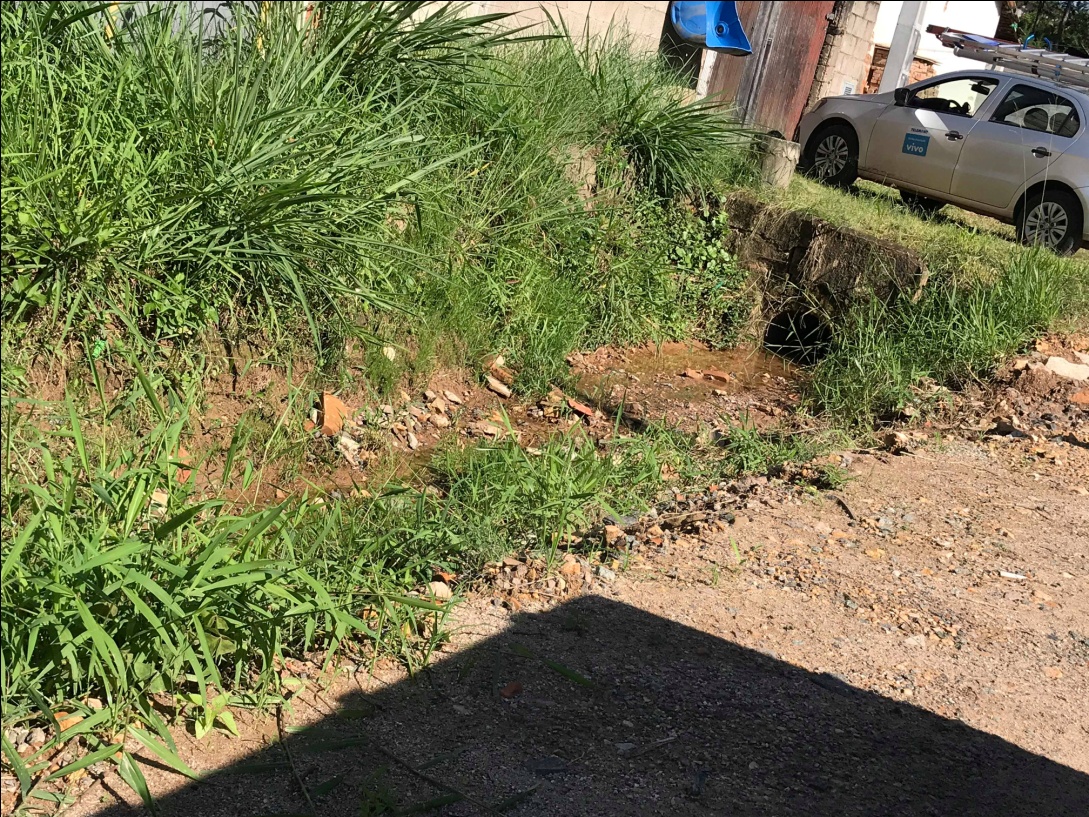 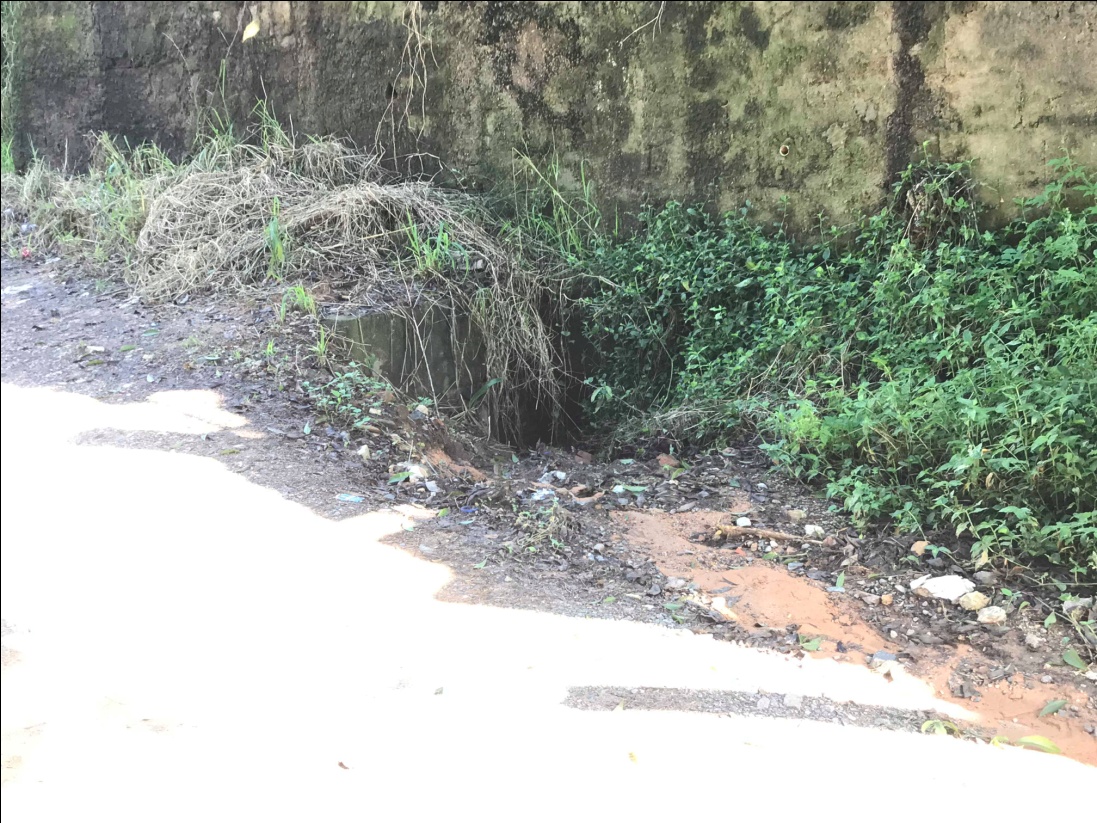 